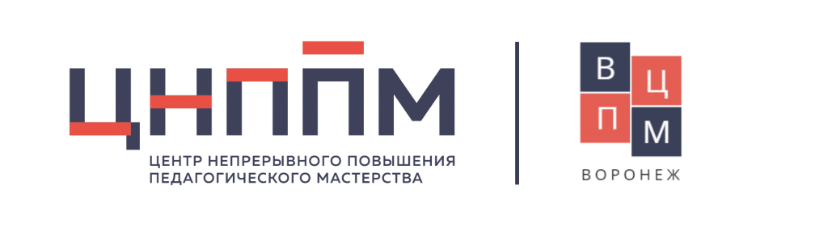 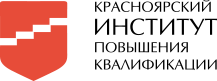 Индивидуальный образовательный маршрутФИО (полностью)Пащенко Анастасия ОлеговнаПащенко Анастасия ОлеговнаПащенко Анастасия ОлеговнаПащенко Анастасия ОлеговнаМуниципалитетКрасноярский край, Краснотуранский район,с.ВосточноеКрасноярский край, Краснотуранский район,с.ВосточноеКрасноярский край, Краснотуранский район,с.ВосточноеКрасноярский край, Краснотуранский район,с.ВосточноеОрганизацияМуниципальное бюджетное общеобразовательное учреждение «Восточенская средняя общеобразовательная школа»Муниципальное бюджетное общеобразовательное учреждение «Восточенская средняя общеобразовательная школа»Муниципальное бюджетное общеобразовательное учреждение «Восточенская средняя общеобразовательная школа»Муниципальное бюджетное общеобразовательное учреждение «Восточенская средняя общеобразовательная школа»ДолжностьУчитель математикиУчитель математикиУчитель математикиУчитель математикиПрофессиональные дефициты / Задачи на предстоящий периодОбразовательные задачиФормы работы / взаимодействия по реализации образовательных задачСроки реализации (указать даты: месяц(ы), год)Форма предъявления результата12345Испытываю затруднения в применении методов и приемов работы со слабоуспевающими обучающимися при подготовке к ОГЭ по математике1.Изучить методы и приемы работы со слабоуспевающими обучающимися при подготовке к ОГЭ по математике1. Изучение литературы: Рекомендации для учителей по совершенствованию организации и методики преподавания математики в основной школеhttps://clck.ru/35taXVМетодические отчеты о результатах ОГЭ-2023 в Красноярском крае по предметам https://clck.ru/35tMKPМетодические рекомендации для учителей
по преподаванию учебных предметов
в образовательных организациях с высокой долей обучающихся с рисками учебной неуспешностиhttps://fipi.ru/metodicheskaya-kopilka/metod-rekomendatsii-dlya-slabykh-shkol#!/tab/223974643-2Ноябрь 20231.Выступление  с докладом на ШМО учителей математики  «Анализ результатов ОГЭ в 2023 году. Причины низких результатов ОГЭ и пути их преодоления».Испытываю затруднения в применении методов и приемов работы со слабоуспевающими обучающимися при подготовке к ОГЭ по математике1.Изучить методы и приемы работы со слабоуспевающими обучающимися при подготовке к ОГЭ по математике2.Просмотр вебинаров:«Эффективное повторение материала на уроках математики» https://uchitel.club/events/effektivnoe-povtorenie-materiala-na-urokax-matematiki«Профилактика и коррекция трудностей в обучении» https://edsoo.ru/Profilaktika_i_korrekciya_61.htmВебинар« Как повысить мотивацию детей. Подготовка слабоуспевающих учащихся» https://yandex.ru/video/preview/13826509601553788332Задачи с параметром в ОГЭ по математике 2024 года (задание 22), Фридман Елена МихайловнаАлгебраические задачи с развёрнутым ответом на ОГЭ по математике (задания 20 - 22), Иванов Сергей ОлеговичДекабрь 20232.Подборка примеров по теме «Приёмы работы со слабоуспевающими по коррекции трудностей при решении заданий №20-22 ОГЭ»Испытываю затруднения в применении методов и приемов работы со слабоуспевающими обучающимися при подготовке к ОГЭ по математике2.Освоить приемы работы со слабоуспевающими обучающимися  1. Использование задач с практическим содержанием в обучении математикеhttps://nsportal.ru/shkola/mezhdistsiplinarnoe-obobshchenie/library/2015/03/07/ispolzovanie-zadach-s-prakticheskimДекабрь 2023Дидактический материал (подводящие карточки, разноуровневые задания) по теме «Преобразование алгебраических выражений и вычислительных навыков» (задание №8 ОГЭ) Испытываю затруднения в применении методов и приемов работы со слабоуспевающими обучающимися при подготовке к ОГЭ по математике2.Освоить приемы работы со слабоуспевающими обучающимися  2. Освоение приемов работы над  преобразованием алгебраических выражений и отработки вычислительных навыков. https://infourok.ru/podgotovka-k-oge-po-matematike-preobrazovanie-chislovyh-vyrazhenij-4355801.htmlДекабрь 2023Дидактический материал (подводящие карточки, разноуровневые задания) по теме «Преобразование алгебраических выражений и вычислительных навыков» (задание №8 ОГЭ) Испытываю затруднения в применении методов и приемов работы со слабоуспевающими обучающимися при подготовке к ОГЭ по математике2.Освоить приемы работы со слабоуспевающими обучающимися  3. Проектирование урока математики в 8 классе «Сложение дробей с разными знаменателями» с применением приемов работы над преобразованием алгебраических выражений и отработки вычислительных навыков (урок отработки умений и рефлексии).Декабрь 2023Методическая разработка урока математикив 8 классе «Сложение дробей с разными знаменателями» (урок отработки умений и рефлексии).Испытываю затруднения в применении методов и приемов работы со слабоуспевающими обучающимися при подготовке к ОГЭ по математике3. Внедрить в собственную практику  изученные приемы  для формирования предметных результатов обучения учащихся основной школы 1.Проведение урока в 8 классе  по теме«Сложение дробей с разными знаменателями» с применением приемов работы над  преобразованием алгебраических выражений и отработки вычислительных навыков (урок отработки умений и рефлексии).Январь 2024Открытый урок в 8 классе для ШМО учителей математики по теме «Сложение дробей с разными знаменателями» (урок отработки умений и рефлексии).